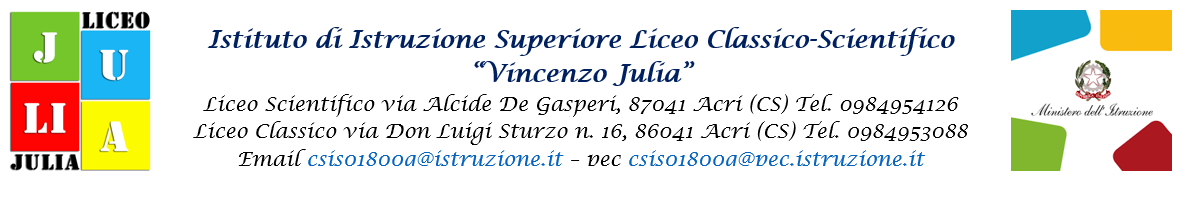 Al Dirigente ScolasticoI.I.S. “V. JULIA”ACRI (CS)AUTODICHIARAZIONEresa ai sensi della normativa vigente in materia e consapevole che chiunque rilasci dichiarazioni mendaci è punito ai sensi del codice penale e delle leggi speciali in materia, ai sensi e per gli effetti dell’art. 46 DPR n. 445/2000.Il sottoscritto,Cognome……………..……………………..…… Nome ……………………….……………………Luogo di nascita ……………………………………………………   Data di nascita ………………Documento di riconoscimento ………………………………………………………………………..Ruolo ………………………………………… (es. docente, personale non docente, altro)Nell’accesso presso l’Istituto Scolastico I.I.S. Liceo Classico e Scientifico “V. Julia”  sotto la propria responsabilità, dichiara quanto segue:di non presentare  sintomatologia respiratoria o febbre superiore a 37.5° C , né di aver presentato detta sintomatologia nei tre giorni precedenti;di non essere stato in quarantena o isolamento domiciliare negli ultimi dieci giorni;di non essere stato a contatto con persone positive, per quanto di loro conoscenza, negli ultimi 10 giorni.La presente autodichiarazione viene rilasciata quale misura di prevenzione correlata con l’emergenza pandemica del SARS CoV 2.Luogo e data _________________________Firma leggibile_________________________________________________